RESUMECarrier Objective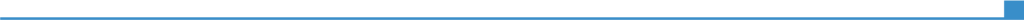 To remain embarked on the challenging career-path of business administration environment where experience can be leveraged used and enhanced to increment knowledge, and complement the analytical and implementation skills in organization focused on adding value to the business.Working ExperienceJune 2017 - Present	Najom AlAhlam Cargo and Loading Unloading LLC, Dubai, United Arab Emirates Working As:-Purchasing RepresentativeResponsibilities:-Negotiations with vendor terms, prices and schedules delivery using knowledge of budget and schedule requirements.Adheres to purchasing policies, processes and procedures.Catering out warehouse and inventory control policies and procedures.Usage of knowledge material work planning and methods engineering processes and procedures to coordinate product deliveries.Negotiations best vendor terms, pricing and delivery based on specific budget and schedule requirements.Use of knowledge machines and equipment to schedule items necessary to continual production cycles.Business Sector: - CargoJanuary 2017 – June 2017Banjonsa Airways Overseas Manpower Services Rawalpindi, PakistanWorked as: Travel Consultant ResponsibilitiesSells services to clients by convincing them to employ him or her for arranging the travel.Assists individuals and groups in planning, organizing, and booking travel.Conducts research according to the requirements of the client; get the most affordable deals if that is what the clients wish.Provides a list of suggestions that the clients can choose from.Provides clear information for each choice so that the clients can decide properly.Coordinates with tour operators and travel agencies regarding tour package choices; bargains with them to get the most affordable rates.Monitors weather conditions.Keeps track of the customers while on travel and provides assistance as the need arises.Acts as tour guide if necessary.Ensures that the travel goes smoothly by making all necessary preparations and anticipating all that can happen.Business or sector: Aviation  Oct 2014- Dec 2016	Metropolitan International School PVT Limited Affiliated with Federal BoardNear Chinar Chowak Upper Plate, Ward no 11, 13100 Muzaffarabad A.J.K, PakistanWorked as:-Assistant AccountantResponsibilities:-Computer accounting systems and databases, spreadsheets, business math and communication skills. Preparing financial documents such as invoices, bills, and accounts payable and receivable. Completing purchase orders. Completing financial reports on a regular basis and providing information to the finance team.Business or sector: EducationEducation QualificationStarting Year: June 2017Passing Year- June 2018Master of Business Administration with Specialization in (Human Resource Management)	Accredited by Guglielmo Marconi UniversityRome (Italy- EU) (On-Site) Westford University Collage (Sharjah-UAE) 									Starting Year: - June 2017					Passing Year: - March 2018					Total No of Modules: - 06							Completed All (On-Site) Level 7 Postgraduate Advanced Diploma in International Human Resources Management (Awarded by Cambridge International Qualifications, CIQ, UK)					Starting Year:-September 2009					Passing Year: - April 2013Bachelor of Business Administration (B.B.A) Accredited by National American University (U.S.A)Oxford Education Institute(Sharjah- UAE)					C.G.P.A: -3.12Starting Year: - September 2007Passing Year: - July 2009High School Diploma (A-levels) Accredited by James Madison High School (U.S.A)Oxford Education Institute (Sharjah- UAE) 						G.P.A: -3.50Dissertation Project Completed with hard work, research and invest to National American University(USA)fromJanuary 2013 to March 2013. The topic was Impact of non-monetary compensations on employee performance.   Dissertation Project completed through market research and hard work from the September 2017 to March 2018  and submitted to Guglielmo Marconi University ( Italy ,EU) ,Topic was Analysis of Marketing Structure & loyalty of customers at McDonalds United Arab Emirates.?Communication SkillsSkills i gain through my job Excellent written and verbal communication skills.Confident, articulate, and professional speaking abilities Empathic listener and persuasive speakercreative WritingSpeaking in public, to groups, or via electronic media.Excellent presentation & have negotiation skillsHuman Resource Related SkillsSound knowledge of HR workings.Good command over HR concepts.Can work under pressure.Target oriented.Human Resources Information Software (HRIS)Quick learner.Organizational skillsI gain through my work place and from vocational training.CommunicationSelf-confident Oral CommunicationPublic SpeakingTaking ChargeTask AnalysisWorkflow ManagementWorkforce AnalysisWorking with OthersWritingDigital CompetenceSystem Software (Windows, Internet)Sound Knowledge of MS-Word, MS- Excel, MS-Power Point Good Typewriting speed (70w/pm) with (11 Years' Experience) intuit Quick books (2 Years' Experience)Sage Peachtree (2 Years' Experience) Tally ERP 9 (9 Months Experience) Oracle (1 Year and 9 months)Driving License: Pakistani Driving since 2007( A1, A, B)UAE Driving License: In ProgressPERSONAL INFORMATIONAwaisAwais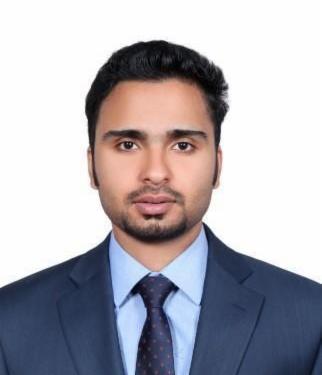 awais.38719@2freemail.com 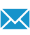 awais.38719@2freemail.com SexMale | Date of birth 9thOct 1992 | Nationality PakistaniVisa Status: (Resident ) Purchasing Representative Valid till October 2019ProjectInformation ProcessingCommunicationContent CreationSafetyProblem SolvingProficient userProficient userProficient userProficient userProficient userPersonal SkillsMother Tongue (S)Urdu (Pakistan)Other Language (S)English (US), German (DE)German (DE) German (DE) German (DE) German (DE) German (DE) German (DE) UNDERSTANDINGUNDERSTANDINGSPEAKINGWRITINGWRITINGWRITING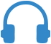 Listening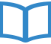 Reading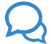 Spoken interaction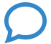 Spoken productionSpoken production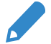 WritingA1Basic userA2Basic UserA1Basic userA2Basic UserA2Basic UserA2Basic UserCertificates and diplomasCertificates and diplomasCertificates and diplomasCertificates and diplomasCertificates and diplomasCertificates and diplomasTitleAwarding bodyDateLevel*Level*Level*GOETHE-ZERTIFIKAT A1Goethe Institute Karachi P.K10/05/2014A1A1A1Linguistic and intercultural experienceLinguistic and intercultural experienceLinguistic and intercultural experienceLinguistic and intercultural experienceLinguistic and intercultural experienceLinguistic and intercultural experienceDescriptionDescriptionDescriptionDescriptionDurationDurationUsing languages for study or training: Discussion on the tradition customs, culture of Germany and German people. Extra time invested to learn German language easily to have more broad vision to understand the country.Using languages for study or training: Discussion on the tradition customs, culture of Germany and German people. Extra time invested to learn German language easily to have more broad vision to understand the country.Using languages for study or training: Discussion on the tradition customs, culture of Germany and German people. Extra time invested to learn German language easily to have more broad vision to understand the country.Using languages for study or training: Discussion on the tradition customs, culture of Germany and German people. Extra time invested to learn German language easily to have more broad vision to understand the country.11/1/14-5/5/1411/1/14-5/5/14